MINUTA RIUNIONE DEL PERSONALE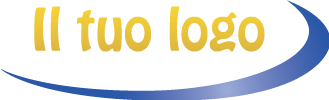 Convocazione di riunioneTeam / OrganizzazioneSoggettoBusiness Practices 2017PartecipantiSalvatore Scanduzzi, Sofia RicciMembri non partecipantiTommaso Giacomini, Isabella ContiBenvenutoNote
Minute precedentiNote
Azioni intrapreseNote
Revisione della settimana precedenteNote
AmministrazioneNote
Varie ed eventualiNote
FormazioneNote
Attività in sospeso / Ordine del giorno per la prossima riunioneNote
Aggiornamenti
Note
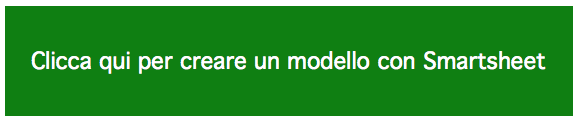 DATA:Giovedì, 3 marzo, 2016ORA:10:30LUOGO:Sala riunioni BORGANIZZATORE:Sofia RicciTRASCRIZIONE VERBALI:Isabella ContiMODERATORE:Sofia Ricci TEMPO A DISPOSIZIONE:5 minRESPONSABILE:Sofia RicciDA ESEGUIRE ENTRO:Venerdì, 22 aprile 2016TEMPO A DISPOSIZIONE:5 minRESPONSABILE:Sofia RicciDA ESEGUIRE ENTRO:Venerdì, 22 aprile 2016TEMPO A DISPOSIZIONE:5 minRESPONSABILE:Sofia RicciDA ESEGUIRE ENTRO:Venerdì, 22 aprile 2016TEMPO A DISPOSIZIONE:5 minRESPONSABILE:Sofia RicciDA ESEGUIRE ENTRO:Venerdì, 22 aprile 2016TEMPO A DISPOSIZIONE:5 minRESPONSABILE:Sofia RicciDA ESEGUIRE ENTRO:Venerdì, 22 aprile 2016TEMPO A DISPOSIZIONE:5 minRESPONSABILE:Sofia RicciDA ESEGUIRE ENTRO:Venerdì, 22 aprile 2016TEMPO A DISPOSIZIONE:5 minRESPONSABILE AZIONE:Sofia RicciDA ESEGUIRE ENTRO:Venerdì, 22 aprile 2016TEMPO A DISPOSIZIONE:5 minRESPONSABILE:Sofia RicciDA ESEGUIRE ENTRO:Venerdì, 22 aprile 2016APPROVAZIONE DEL SEGRETARIO:
(Firma e data)